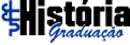 FLUXOGRAMA BACHARELADO Currículo 02.01.003Carga horária total: 2424hFLUXOGRAMA BACHARELADO Currículo 02.01.003Carga horária total: 2424hFLUXOGRAMA BACHARELADO Currículo 02.01.003Carga horária total: 2424hFLUXOGRAMA BACHARELADO Currículo 02.01.003Carga horária total: 2424hFLUXOGRAMA BACHARELADO Currículo 02.01.003Carga horária total: 2424hFLUXOGRAMA BACHARELADO Currículo 02.01.003Carga horária total: 2424hFLUXOGRAMA BACHARELADO Currículo 02.01.003Carga horária total: 2424hFLUXOGRAMA BACHARELADO Currículo 02.01.003Carga horária total: 2424hFLUXOGRAMA BACHARELADO Currículo 02.01.003Carga horária total: 2424hFLUXOGRAMA BACHARELADO Currículo 02.01.003Carga horária total: 2424hFLUXOGRAMA BACHARELADO Currículo 02.01.003Carga horária total: 2424hFLUXOGRAMA BACHARELADO Currículo 02.01.003Carga horária total: 2424hFLUXOGRAMA BACHARELADO Currículo 02.01.003Carga horária total: 2424hFLUXOGRAMA BACHARELADO Currículo 02.01.003Carga horária total: 2424hFLUXOGRAMA BACHARELADO Currículo 02.01.003Carga horária total: 2424hFLUXOGRAMA BACHARELADO Currículo 02.01.003Carga horária total: 2424hFLUXOGRAMA BACHARELADO Currículo 02.01.003Carga horária total: 2424hFLUXOGRAMA BACHARELADO Currículo 02.01.003Carga horária total: 2424hFLUXOGRAMA BACHARELADO Currículo 02.01.003Carga horária total: 2424hFLUXOGRAMA BACHARELADO Currículo 02.01.003Carga horária total: 2424hFLUXOGRAMA BACHARELADO Currículo 02.01.003Carga horária total: 2424hNÚCLEO DE FORMAÇÃO GERAL Carga horária: 1164hNÚCLEO DE FORMAÇÃO GERAL Carga horária: 1164hNÚCLEO DE FORMAÇÃO GERAL Carga horária: 1164hNÚCLEO DE FORMAÇÃO GERAL Carga horária: 1164hNÚCLEO DE FORMAÇÃO GERAL Carga horária: 1164hNÚCLEO DE FORMAÇÃO GERAL Carga horária: 1164hNÚCLEO DE FORMAÇÃO GERAL Carga horária: 1164hNÚCLEO DE FORMAÇÃO GERAL Carga horária: 1164hNÚCLEO DE FORMAÇÃO GERAL Carga horária: 1164hNÚCLEO DE FORMAÇÃO GERAL Carga horária: 1164hNÚCLEO DE FORMAÇÃO GERAL Carga horária: 1164hNÚCLEO DE FORMAÇÃO GERAL Carga horária: 1164hNÚCLEO DE FORMAÇÃO GERAL Carga horária: 1164hNÚCLEO DE FORMAÇÃO GERAL Carga horária: 1164hNÚCLEO DE FORMAÇÃO GERAL Carga horária: 1164hNÚCLEO DE FORMAÇÃO GERAL Carga horária: 1164hNÚCLEO DE FORMAÇÃO GERAL Carga horária: 1164hNÚCLEO DE FORMAÇÃO GERAL Carga horária: 1164hNÚCLEO DE FORMAÇÃO GERAL Carga horária: 1164hNÚCLEO DE FORMAÇÃO GERAL Carga horária: 1164hNÚCLEO DE FORMAÇÃO GERAL Carga horária: 1164hNÚCLEO DE FORMAÇÃO GERAL Carga horária: 1164hNÚCLEO DE FORMAÇÃO GERAL Carga horária: 1164hNÚCLEO DE FORMAÇÃO GERAL Carga horária: 1164hNÚCLEO DE FORMAÇÃO GERAL Carga horária: 1164hNÚCLEO DE FORMAÇÃO GERAL Carga horária: 1164hNÚCLEO DE FORMAÇÃO GERAL Carga horária: 1164hNÚCLEO DE FORMAÇÃO GERAL Carga horária: 1164hPrimeiro PeríodoPrimeiro PeríodoPrimeiro PeríodoPrimeiro PeríodoPrimeiro PeríodoPrimeiro PeríodoSegundo PeríodoSegundo PeríodoSegundo PeríodoSegundo PeríodoSegundo PeríodoTerceiro PeríodoTerceiro PeríodoTerceiro PeríodoTerceiro PeríodoTerceiro PeríodoQuarto PeríodoQuarto PeríodoQuarto PeríodoQuarto PeríodoQuarto PeríodoQuarto PeríodoQuarto PeríodoQuarto PeríodoQuinto PeríodoQuinto PeríodoQuinto PeríodoQuinto PeríodoCódigoDisciplinaDisciplinaDisciplinaDisciplinaCódigoDisciplinaDisciplinaDisciplinaCódigoCódigoCódigoDisciplinaCódigoDisciplinaDisciplinaDisciplinaDisciplinaDisciplinaCódigoDisciplinaDisciplinaGAP00148AntropologiaAntropologiaAntropologiaAntropologiaGHT00680História Moderna 1História Moderna 1História Moderna 1GHT00750GHT00750GHT00750História Contemporânea 1GHT00642História da África 1História da África 1História da África 1História da África 1História da África 1GHT00643História da África 2História da África 2GHT00697História Antiga 1História Antiga 1História Antiga 1História Antiga 1GHT00841Teoria da HistóriaTeoria da HistóriaTeoria da HistóriaGHT00845GHT00845GHT00845História do Brasil 2GHT00846História do Brasil 3História do Brasil 3História do Brasil 3História do Brasil 3História do Brasil 3GHT00822História Medieval 1História Medieval 1História Medieval 1História Medieval 1GHT00661História da América 1História da América 1História da América 1GHT00662GHT00662GHT00662História da América 2GHT00663História da América 3História da América 3História da América 3História da América 3História da América 3GHT00847Introd. Est. Históricos 1Introd. Est. Históricos 1Introd. Est. Históricos 1Introd. Est. Históricos 1GHT00721História do Brasil 1História do Brasil 1História do Brasil 1GHT00840GHT00840GHT00840HistoriografiaGHT00751História Contemporânea 2História Contemporânea 2História Contemporânea 2História Contemporânea 2História Contemporânea 2GSO00098SociologiaSociologiaSociologiaSociologiaGGE00387GeohistóriaGeohistóriaGeohistóriaNÚCLEO DE APROFUNDAMENTOCarga horária: 960hNÚCLEO DE APROFUNDAMENTOCarga horária: 960hNÚCLEO DE APROFUNDAMENTOCarga horária: 960hNÚCLEO DE APROFUNDAMENTOCarga horária: 960hNÚCLEO DE APROFUNDAMENTOCarga horária: 960hNÚCLEO DE APROFUNDAMENTOCarga horária: 960hNÚCLEO DE APROFUNDAMENTOCarga horária: 960hNÚCLEO DE APROFUNDAMENTOCarga horária: 960hNÚCLEO DE APROFUNDAMENTOCarga horária: 960hNÚCLEO DE APROFUNDAMENTOCarga horária: 960hNÚCLEO DE APROFUNDAMENTOCarga horária: 960hNÚCLEO DE APROFUNDAMENTOCarga horária: 960hNÚCLEO DE APROFUNDAMENTOCarga horária: 960hNÚCLEO DE APROFUNDAMENTOCarga horária: 960hNÚCLEO DE APROFUNDAMENTOCarga horária: 960hNÚCLEO DE APROFUNDAMENTOCarga horária: 960hNÚCLEO DE APROFUNDAMENTOCarga horária: 960hNÚCLEO DE APROFUNDAMENTOCarga horária: 960hNÚCLEO DE APROFUNDAMENTOCarga horária: 960hNÚCLEO DE APROFUNDAMENTOCarga horária: 960hNÚCLEO DE APROFUNDAMENTOCarga horária: 960hNÚCLEO DE APROFUNDAMENTOCarga horária: 960hNÚCLEO DE APROFUNDAMENTOCarga horária: 960hNÚCLEO DE APROFUNDAMENTOCarga horária: 960hNÚCLEO DE APROFUNDAMENTOCarga horária: 960hNÚCLEO DE APROFUNDAMENTOCarga horária: 960hNÚCLEO DE APROFUNDAMENTOCarga horária: 960hNÚCLEO DE APROFUNDAMENTOCarga horária: 960hDisciplinas OptativasDisciplinas OptativasDisciplinas OptativasDisciplinas OptativasDisciplinas OptativasDisciplinas OptativasDisciplinas OptativasDisciplinas OptativasDisciplinas Obrigatórias Livres (Instrumentais)Disciplinas Obrigatórias Livres (Instrumentais)Disciplinas Obrigatórias Livres (Instrumentais)Disciplinas Obrigatórias Livres (Instrumentais)Disciplinas Obrigatórias Livres (Instrumentais)Disciplinas Obrigatórias Livres (Instrumentais)Disciplinas Obrigatórias Livres (Instrumentais)Disciplinas Obrigatórias Livres (Instrumentais)Disciplinas Obrigatórias Livres (Instrumentais)Disciplinas Obrigatórias Livres (Instrumentais)Disciplinas EletivasDisciplinas EletivasDisciplinas EletivasDisciplinas EletivasDisciplinas EletivasDisciplinas EletivasDisciplinas EletivasDisciplinas EletivasDisciplinas EletivasDisciplinas EletivasCódigoCódigoDisciplinaDisciplinaDisciplinaDisciplinaDisciplinaDisciplinaCódigoCódigoCódigoCódigoDisciplinaDisciplinaDisciplinaDisciplinaDisciplinaDisciplinaCódigoCódigoCódigoDisciplinaDisciplinaDisciplinaDisciplinaDisciplinaDisciplinaDisciplina11112222333344445566NÚCLEO DE ESTUDOS INTEGRADORESCarga horária: 100hNÚCLEO DE ESTUDOS INTEGRADORESCarga horária: 100hNÚCLEO DE ESTUDOS INTEGRADORESCarga horária: 100hNÚCLEO DE ESTUDOS INTEGRADORESCarga horária: 100hNÚCLEO DE ESTUDOS INTEGRADORESCarga horária: 100hNÚCLEO DE ESTUDOS INTEGRADORESCarga horária: 100hNÚCLEO DE ESTUDOS INTEGRADORESCarga horária: 100hNÚCLEO DE ESTUDOS INTEGRADORESCarga horária: 100hNÚCLEO DE ESTUDOS INTEGRADORESCarga horária: 100hNÚCLEO DE ESTUDOS INTEGRADORESCarga horária: 100hNÚCLEO DE ESTUDOS INTEGRADORESCarga horária: 100hNÚCLEO DE ESTUDOS INTEGRADORESCarga horária: 100hNÚCLEO DE ESTUDOS INTEGRADORESCarga horária: 100hNÚCLEO DE ESTUDOS INTEGRADORESCarga horária: 100hNÚCLEO DE ESTUDOS INTEGRADORESCarga horária: 100hNÚCLEO DE ESTUDOS INTEGRADORESCarga horária: 100hNÚCLEO DE ESTUDOS INTEGRADORESCarga horária: 100hNÚCLEO DE ESTUDOS INTEGRADORESCarga horária: 100hNÚCLEO DE ESTUDOS INTEGRADORESCarga horária: 100hNÚCLEO DE ESTUDOS INTEGRADORESCarga horária: 100hNÚCLEO DE ESTUDOS INTEGRADORESCarga horária: 100hNÚCLEO DE ESTUDOS INTEGRADORESCarga horária: 100hNÚCLEO DE ESTUDOS INTEGRADORESCarga horária: 100hNÚCLEO DE ESTUDOS INTEGRADORESCarga horária: 100hNÚCLEO DE ESTUDOS INTEGRADORESCarga horária: 100hNÚCLEO DE ESTUDOS INTEGRADORESCarga horária: 100hNÚCLEO DE ESTUDOS INTEGRADORESCarga horária: 100hNÚCLEO DE ESTUDOS INTEGRADORESCarga horária: 100hTrabalho de Conclusão de CursoTrabalho de Conclusão de CursoTrabalho de Conclusão de CursoTrabalho de Conclusão de CursoTrabalho de Conclusão de CursoTrabalho de Conclusão de CursoTrabalho de Conclusão de CursoTrabalho de Conclusão de CursoTrabalho de Conclusão de CursoTrabalho de Conclusão de CursoTrabalho de Conclusão de CursoTrabalho de Conclusão de CursoTrabalho de Conclusão de CursoTrabalho de Conclusão de CursoTrabalho de Conclusão de CursoTrabalho de Conclusão de CursoTrabalho de Conclusão de CursoTrabalho de Conclusão de CursoTrabalho de Conclusão de CursoTrabalho de Conclusão de CursoTrabalho de Conclusão de CursoTrabalho de Conclusão de CursoTrabalho de Conclusão de CursoTrabalho de Conclusão de CursoTrabalho de Conclusão de CursoTrabalho de Conclusão de CursoTrabalho de Conclusão de CursoTrabalho de Conclusão de CursoCódigoCódigoCódigoCódigoCódigoCódigoCódigoCódigoCódigoDisciplinaDisciplinaDisciplinaDisciplinaDisciplinaDisciplinaDisciplinaDisciplinaDisciplinaDisciplinaGHT00850GHT00850GHT00850GHT00850GHT00850GHT00850GHT00850GHT00850GHT00850Projeto de MonografiaProjeto de MonografiaProjeto de MonografiaProjeto de MonografiaProjeto de MonografiaProjeto de MonografiaProjeto de MonografiaProjeto de MonografiaProjeto de MonografiaProjeto de MonografiaGHT00849GHT00849GHT00849GHT00849GHT00849GHT00849GHT00849GHT00849GHT00849MonografiaMonografiaMonografiaMonografiaMonografiaMonografiaMonografiaMonografiaMonografiaMonografiaATIVIDADES COMPLEMENTARESCarga horária: 200hATIVIDADES COMPLEMENTARESCarga horária: 200hATIVIDADES COMPLEMENTARESCarga horária: 200hATIVIDADES COMPLEMENTARESCarga horária: 200hATIVIDADES COMPLEMENTARESCarga horária: 200hATIVIDADES COMPLEMENTARESCarga horária: 200hATIVIDADES COMPLEMENTARESCarga horária: 200hATIVIDADES COMPLEMENTARESCarga horária: 200hATIVIDADES COMPLEMENTARESCarga horária: 200hATIVIDADES COMPLEMENTARESCarga horária: 200hATIVIDADES COMPLEMENTARESCarga horária: 200hATIVIDADES COMPLEMENTARESCarga horária: 200hATIVIDADES COMPLEMENTARESCarga horária: 200hATIVIDADES COMPLEMENTARESCarga horária: 200hATIVIDADES COMPLEMENTARESCarga horária: 200hATIVIDADES COMPLEMENTARESCarga horária: 200hATIVIDADES COMPLEMENTARESCarga horária: 200hATIVIDADES COMPLEMENTARESCarga horária: 200hATIVIDADES COMPLEMENTARESCarga horária: 200hATIVIDADES COMPLEMENTARESCarga horária: 200hATIVIDADES COMPLEMENTARESCarga horária: 200hATIVIDADES COMPLEMENTARESCarga horária: 200hATIVIDADES COMPLEMENTARESCarga horária: 200hATIVIDADES COMPLEMENTARESCarga horária: 200hATIVIDADES COMPLEMENTARESCarga horária: 200hATIVIDADES COMPLEMENTARESCarga horária: 200hATIVIDADES COMPLEMENTARESCarga horária: 200hATIVIDADES COMPLEMENTARESCarga horária: 200hCategoriaCategoriaCategoriaCategoriaDescrição da AtividadeDescrição da AtividadeDescrição da AtividadeDescrição da AtividadeDescrição da AtividadeDescrição da AtividadeDescrição da AtividadeDescrição da AtividadeDescrição da AtividadeDescrição da AtividadeDescrição da AtividadeDescrição da AtividadeDescrição da AtividadeDescrição da AtividadeDescrição da AtividadeDescrição da AtividadePeríodoPeríodoPeríodoPeríodoCarga HoráriaCarga HoráriaHoras ValidadasHoras ValidadasFormulário próprio para validação: http://graduacaohistoria.sites.uff.br/formularios/Formulário próprio para validação: http://graduacaohistoria.sites.uff.br/formularios/Formulário próprio para validação: http://graduacaohistoria.sites.uff.br/formularios/Formulário próprio para validação: http://graduacaohistoria.sites.uff.br/formularios/Formulário próprio para validação: http://graduacaohistoria.sites.uff.br/formularios/Formulário próprio para validação: http://graduacaohistoria.sites.uff.br/formularios/Formulário próprio para validação: http://graduacaohistoria.sites.uff.br/formularios/Formulário próprio para validação: http://graduacaohistoria.sites.uff.br/formularios/Formulário próprio para validação: http://graduacaohistoria.sites.uff.br/formularios/Formulário próprio para validação: http://graduacaohistoria.sites.uff.br/formularios/Formulário próprio para validação: http://graduacaohistoria.sites.uff.br/formularios/Formulário próprio para validação: http://graduacaohistoria.sites.uff.br/formularios/Formulário próprio para validação: http://graduacaohistoria.sites.uff.br/formularios/Formulário próprio para validação: http://graduacaohistoria.sites.uff.br/formularios/Formulário próprio para validação: http://graduacaohistoria.sites.uff.br/formularios/Formulário próprio para validação: http://graduacaohistoria.sites.uff.br/formularios/